Instructor Live Proctoring with Zoom and LockDown Browser (Instructor Directions)Respondus LockDown Browser is a custom browser that locks down the online testing environment within Canvas. When students use LockDown Browser with an online test, they are unable to print, copy, navigate to other websites, or access other applicationsLockDown Browser can be used with Instructor Live Proctoring. This feature allows the of a video conferencing system, such as Zoom, with Lockown BrowserIt is not designed to proctor an entire class.  is intended to provide a proctoring solution for a small number of students. Instructor Live Proctoring does not automatically record the student video, nor does it alert the instructor to suspicious events. Therefore, it is up to the instructor to be vigilant in monitoring the students examination.Getting StartedStep 1: Provide students with instructions for downloading and installing LockDown Browser prior to the examination. Instructors can view sample syllabus language on the UNF LockDown Browser information page. IMPORTANT - UNF students will need to download the LockDown Browser application from this link: https://download.respondus.com/lockdown/download.php?id=482833918 Step 2: Create  in Canvas and Step 3: Enable the exam with LockDown Browser.  Canvas Course Navigation menu then  Respondus ashboard. 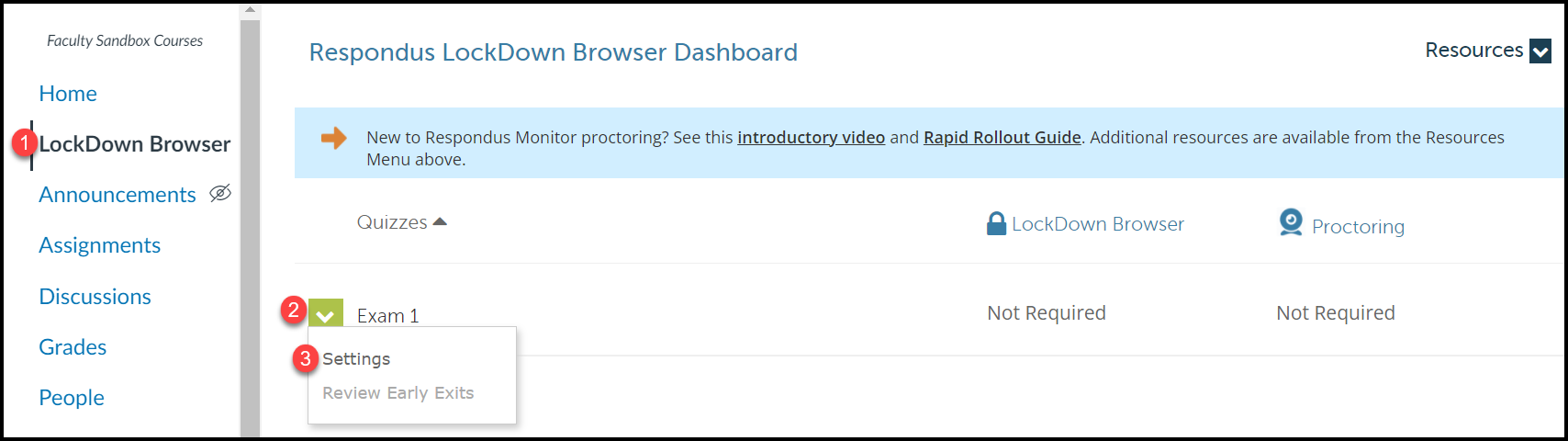 Click on the arrow icon next to the title of  and select   elect the option to Allow Live Proctoring and create a Start Code. 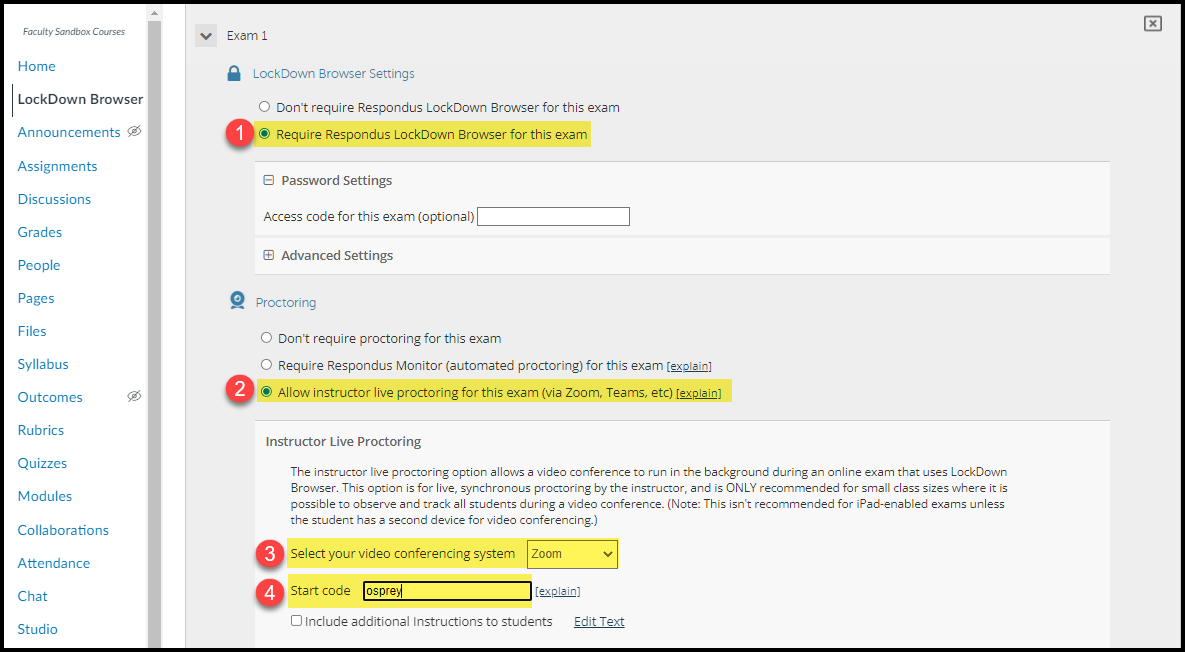  Note: You must have a Start Code and it should NOT be given to students ahead of time. This will be provided to students by the instructor when students are ready to begin the exam.Step 4: Schedule a Zoom meeting. end the  link to the student(s) prior to the exam.During the ExamStudents must join the Zoom meeting first before opening LockDown Browser. Note: Once students open LockDown Browser, they will not be able to see their Zoom meeting controls. Instructors should also consider whether it is preferred that students mute their microphones, and they should remind students that they will still be seen by the instructor even though students will not see the Zoom meeting window. Once all students have joined the Zoom meeting and can confirm that they are able to hear the instructor, a oom can of  testing environment.Remind students of the rules of the examination.irect students to open LockDown Browser navigate to the test. Verbally provide students with the Start Code for the exam. se the  feature in Zoom to monitor all students simultaneously during the examEnding the ExamOnce students submit the exam for grading, they will be able to close the LockDown Browser window and return to their Zoom meeting controls. Instructors may consider requiring the students to send a private chat message to the instructor which indicates that they have completed the exam and are leaving the Zoom meeting.Things to Consider and TroubleshootingThis tool is an alternative for students  are unable to in person due to . It is recommended that no more than 6 students should be proctored at one time using this feature.Instructors are highly encouraged to run a practice session with students before using LockDown Browser with Instructor Live Proctoring for an exam.Remind students that the Zoom meeting will continue to run in the background, enabling the instructor to see and hear them during the exam. However, will not be able to access the Zoom window or meeting controls during the exam.An iPad will not allow students to run Zoom and LockDown Browser at the same time. For students who must use an iPad to complete their exam, consider allowing them to use a secondary device (such as a cell phone) for the Zoom meeting.Instructors should  prior to the exam.Instructor should note that they will not be able to screen capture the student’s desktop view of the exam. will only be able to see the student and their testing environment. Instructors should define a process for students to communicate with them during the exam if they encounter technical difficulties.Additional ResourcesThe LockDown Browser Dashboard, which is accessed from within a Canvas course where LockDown Browser has been enabled, includes videos, guides, and other resources to assist with getting started. Student guides and training videos are available at www.respondus.com/lockdown-guidesThe Respondus Knowledge Base and icket-based support can be accessed at support.respondus.comInstructors  for assistance with exam creation, enabling LockDown Browser and Live Proctoring in Canvas course, or setting up Zoom session.By placing each student in their own breakout room, tone at a time Respondus LockDown Browser/ILP